Bay of Plenty Regional CouncilContext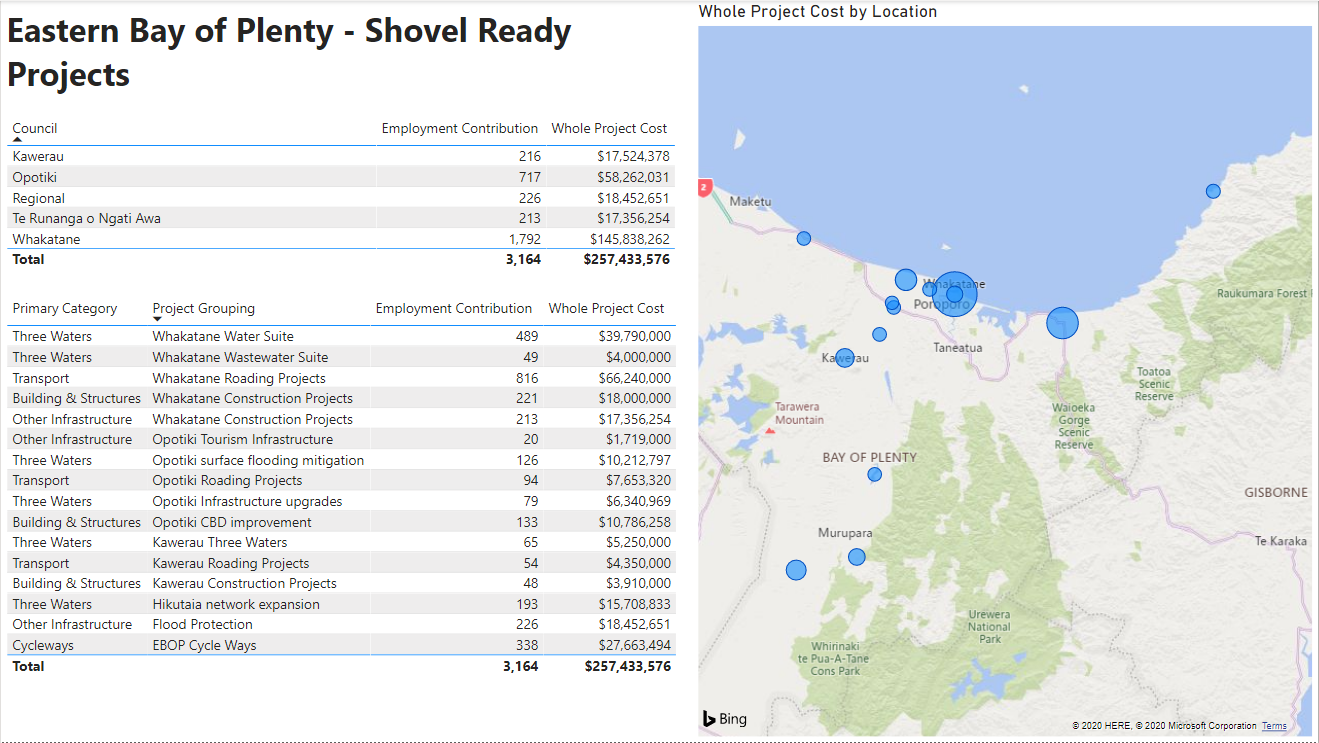 Regional Projects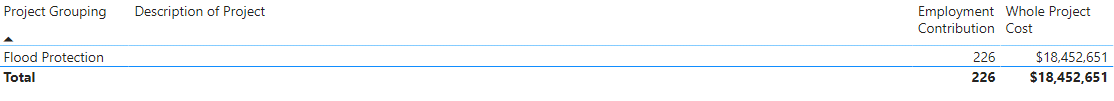 